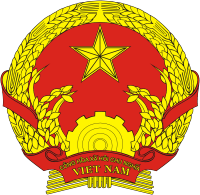 CỘNG HÒA XÃ HỘI CHỦ NGHĨA VIỆT NAMĐộc lập - Tự do - Hạnh phúc(Ảnh 3 x 4)CHỨNG CHỈ HÀNH NGHỀ DỊCH VỤ ĐẠI DIỆN SỞ HỮU CÔNG NGHIỆPSố:        /Năm-CCĐD(Ảnh 3 x 4)Họ và tên: Ngày sinh: CMND/CCCD: Địa chỉ thường trú: Lĩnh vực hành nghề:Chữ ký củangười được cấp Chứng chỉTHỦ TRƯỞNGCƠ QUAN QUẢN LÝ NHÀ NƯỚC VỀ QUYỀN SỞ HỮU CÔNG NGHIỆP(Ký và đóng dấu)1. Chứng chỉ này được cấp theo Quyết định số …… ngày …… tháng ……  năm ……, trên cơ sở khoản 2 và 2a Điều 155 Luật Sở hữu trí tuệ, khoản 1 Điều 64 Nghị định số ……/2023/NĐ-CP.2. Người được cấp Chứng chỉ này có quyền hành nghề dịch vụ đại diện sở hữu công nghiệp trong lĩnh vực hành nghề đã được ghi nhận và trong một tổ chức dịch vụ đại diện sở hữu công nghiệp, theo các quy định tại Chương XI Luật Sở hữu trí tuệ.3. Chứng chỉ này bị thu hồi trong trường hợp người được cấp Chứng chỉ:a) Không còn đáp ứng các điều kiện quy định tại khoản 2 và 2a Điều 155 Luật Sở hữu trí tuệ;b) Bị thu hồi Chứng chỉ hành nghề theo quyết định của cơ quan nhà nước có thẩm quyền.1. Chứng chỉ này được cấp theo Quyết định số …… ngày …… tháng ……  năm ……, trên cơ sở khoản 2 và 2a Điều 155 Luật Sở hữu trí tuệ, khoản 1 Điều 64 Nghị định số ……/2023/NĐ-CP.2. Người được cấp Chứng chỉ này có quyền hành nghề dịch vụ đại diện sở hữu công nghiệp trong lĩnh vực hành nghề đã được ghi nhận và trong một tổ chức dịch vụ đại diện sở hữu công nghiệp, theo các quy định tại Chương XI Luật Sở hữu trí tuệ.3. Chứng chỉ này bị thu hồi trong trường hợp người được cấp Chứng chỉ:a) Không còn đáp ứng các điều kiện quy định tại khoản 2 và 2a Điều 155 Luật Sở hữu trí tuệ;b) Bị thu hồi Chứng chỉ hành nghề theo quyết định của cơ quan nhà nước có thẩm quyền.